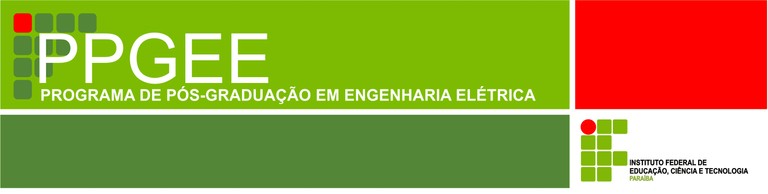 Nome do AutorTítulo da DissertaçãoJoão Pessoa - PBSetembro de 2015Nome do AutorTítulo da DissertaçãoDissertação de Mestrado submetida ao Programa de Pós-Graduação em Engenharia Elétrica do Instituto Federal de Educação, Ciência e Tecnologia da Paraíba, como requisito necessário à obtenção do grau de Mestre em Ciências no Domínio da Engenharia Elétrica.Área de Concentração: TelecomunicaçõesNome do Orientador, TítuloOrientadorJoão Pessoa – PB, Setembro de 2015©Nome do Autor – e-mailA ficha catalográfica deve ser inserida no verso da folha de rosto (2ª folha deste documento) e deve ser providenciada junto à Biblioteca. Exemplo:Seção de Informação e Referência    Catalogação da Publicação na Fonte. IFPB / Nome da BibliotecaNome do AutorTítulo da DissertaçãoDissertação de Mestrado submetida ao Programa de Pós-Graduação em Engenharia Elétrica do Instituto Federal de Educação, Ciência e Tecnologia da Paraíba, como requisito necessário à obtenção do grau de Mestre em Ciências no Domínio da Engenharia Elétrica.Dissertação de Mestrado defendida e aprovada em ____/____/____.BANCA EXAMINADORANome do Orientador, Título – Filiação (Ex: IFPB)OrientadorNome do Co-orientador, Título – Filiação (Ex: IFPB)Co-orientador (se houver)Nome do Primeiro Membro da Banca, Título – FiliaçãoExaminador 1Nome do Segundo Membro da Banca, Título – FiliaçãoExaminador 2Nome do Terceiro Membro da Banca, Título – FiliaçãoExaminador 3João Pessoa – PBSetembro de 2015DEDICATÓRIA (OPCIONAL)Fonte Arial ou Times New Roman, tamanho 12.AGRADECIMENTOS (OPCIONAL)Fonte Arial ou Times New Roman, tamanho 12.EPÍGRAFE (OPCIONAL)Fonte Arial ou Times New Roman, tamanho 12. Uma frase de autoria do próprio autor ou não. Quando não, colocar entre aspas.Nome do autorRESUMONo resumo, descreva de maneira sucinta o tema do trabalho, explicando o que o motivou a realizá-lo e sobre o que o mesmo irá tratar. O importante é que alguém possa compreender do que trata o trabalho pela leitura deste resumo. No resumo não deve conter citações.Palavras-Chave: Escreva aqui três ou quatro palavras-chave que descrevam a área de seu trabalho, com separação por ponto entre elas.ABSTRACTDescribe the theme of the work in a brief way, explaining what motivated you to accomplish it and about what it will be. The important is that someone can understand what the work is about, simply by reading this abstract.Keywords: Write here three or four keywords to describe the area of this work separated by points.LISTA DE ILUSTRAÇÕESFigura  1 - Conexões das Regionais com os Centros de Processamento da Dataprev.	......1LISTA DE TABELASTabela 1 - Atividades desenvolvidas	1LISTA DE SIGLASDevem ser inseridas aqui todas as siglas utilizadas no texto, em ordem alfabética, bem como o seu significado por extenso.ARP 		Address Resolution ProtocolAT 		Armário de TelecomunicaçõesSUMÁRIO1 INTRODUÇÃO	142 DESENVOLVIMENTO	152.1 SEÇÃO SECUNDÁRIA	162.1.1 Exemplo do Uso de Ilustrações	162.1.2 Exemplo do Uso de Tabelas	162.1.3 Exemplo do Uso de Alíneas	172.1.4 Citação no Texto	173 CONCLUSÃO	19REFERÊNCIAS	20APÊNDICE A – TEXTO DO AUTOR	21ANEXO A – TEXTO NÃO É MEU	221. INTRODUÇÃO	Parte inicial do texto, onde devem constar a delimitação do assunto tratado, objetivos da pesquisa e outros elementos necessários para situar o tema do trabalho. Uma dica: quando a sigla aparece pela primeira vez no texto, a forma completa do seu significado a precede, sendo a sigla colocada entre parênteses. Por exemplo: Associação Brasileira de Normas Técnicas (ABNT). A introdução  deve preencher de duas a três páginas inteiras, e deve enfatizar a motivação para o trabalho, o estado da arte. os objetivos e, ao final, um resumo de como a dissertação está organizada, quantos capítulos e o que será tratado em cada capítulo.	Utilizar a fonte Arial ou Times New Roman tamanho 14 para os títulos de capítulo, seções e subseções, tamanho 12 para o texto e tamanho 10 para as legendas de figuras e tabelas, de acordo com este modelo. O espaçamento entre linhas deve ser de 1,5 em todo o texto, a partir do Capítulo 1.	Referir-se às figuras e tabelas como “Figura 1” e “Tabela 1” todas as vezes que forem mencionadas no texto e também em sua legenda.	Não esquecer de referenciar todo o texto escrito no documento. Para isso, pode ser utilizado o padrão IEEE de referências [1], ou a norma ABNT (ASSOCIAÇÃO BRASILEIRA DE NORMAS TÉCNICAS, 2002), conforme mostrado mais adiante.2. DESENVOLVIMENTO	A partir deste capítulo é descrita a fundamentação teórica utilizada no trabalho, parte principal do texto, que contém a exposição ordenada e pormenorizada dos assuntos estudados. Pode ser dividida em mais de um capítulo, com seções e subseções, que variam em função da abordagem do tema e do método. O título de cada capítulo também deve corresponder ao assunto abordado no capítulo.	Para facilitar a leitura, equações e fórmulas devem ser destacadas no texto e, quando necessário, numeradas com algarismos arábicos entre parênteses, alinhados à direita. 	Dica 1: Para simplificar o alinhamento da numeração da equação, é aconselhável inserir uma tabela de uma linha (como no exemplo abaixo), colocar a equação dentro da coluna da esquerda e o contador dentro da coluna da direita.	Dica 2: Utilize o MS Equation para inserir a equação, para isso vá no menu Inserir -> Objeto e procure o Microsoft Equation. 	Dica 3: Não perca tempo contando equações, figuras e tabelas, utilize campos. Por exemplo, é possível fazer com que o Word faça a contagem das equações. Para fazer uma equação semelhante à do exemplo, dentro da coluna da direita, abra e feche os parênteses que irão circundar o número da equação. Coloque o cursor dentro dos parênteses e vá ao menu Inserir->Campo->AUTONUMLGL, marque o campo exibir número em formato oficial sem uma vírgula à direita e dê ok. Depois disso, você pode copiar a tabela da equação sempre que precisar e colá-la na parte do texto em que quiser, e a numeração será automaticamente atualizada. Refira-se à equação como “Equação (1)”, por exemplo, no texto.2.1 SEÇÃO SECUNDÁRIA2.1.1 Exemplo de Uso de Ilustrações (subseção)	Qualquer que seja o tipo da ilustração, (desenhos, esquemas, fluxogramas, fotografias, gráficos, mapas, organogramas, plantas, quadros, retratos e outros) sua identificação aparece na parte superior, precedida da palavra designativa, seguida de seu número de ordem de ocorrência no texto, em algarismos arábicos, travessão e o respectivo título. Após a ilustração, na parte inferior, indicar a fonte consultada (elemento obrigatório, mesmo que seja produção do próprio autor), legenda, notas e outras informações necessárias à sua compreensão (se houver). A ilustração deve ser inserida após e o mais próximo possível do trecho a que se refere. Veja a Figura 1.Figura 1 - Conexões das Regionais com os Centros de Processamento da Dataprev.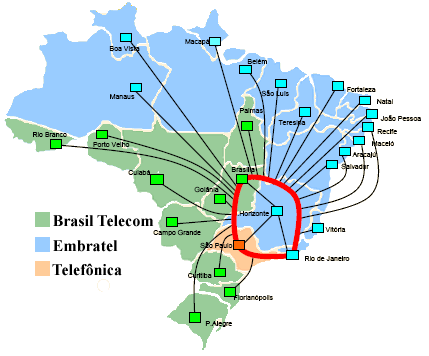 Fonte: RAPPAPORT, 2009.2.1.2 Exemplo do Uso de Tabelas	Em tabelas deve-se evitar o uso de fios verticais para separar as colunas e fios horizontais para separar as linhas. Somente o cabeçalho pode apresentar fios horizontais e verticais para separar os títulos das colunas. Ao final da tabela é utilizado um fio horizontal; Veja o exemplo da Tabela 1:Tabela 1 - Atividades desenvolvidas.2.1.3 Exemplo do Uso de Alíneas	Quando for necessário enumerar diversos assuntos de uma seção que não possua título, esta deve ser subdividida em alíneas. As alíneas, segundo a ABNT NBR 6024, devem ser apresentadas da seguinte forma:Primeira Alínea: Outros dados adicionais.Segunda Alínea: Dados adicionais.2.1.4 Citação no TextoAs citações devem ser indicadas no texto por um sistema de chamada: numérico ou autor-data (ASSOCIAÇÃO BRASILEIRA DE NORMAS TÉCNICAS, 2002). Pode-se utilizar alternativamente o formato de referência adotado pelo IEEE [1]. Esse formato utiliza um sistema numérico no texto, assim, a lista de referências deve seguir a mesma ordem numérica crescente.O importante é que uma vez escolhido o padrão a ser utilizado deve ser utilizado em todo o texto (BALANIS, 2005).Utilizem o estilo de referência da ABNT, ele pode ser obtido em  (TECNOSAPIENS, 2009) siga as instruções para a utilização do estilo. 3. CONCLUSÃO	Parte final do texto, na qual se apresentam conclusões correspondentes aos objetivos ou hipóteses. NOTA É opcional apresentar os desdobramentos relativos à importância, síntese, projeção, repercussão, encaminhamento e outros.REFERÊNCIASPadrão ABNT: (disponibilizar as referências em ordem alfabética)ASSOCIAÇÃO BRASILEIRA DE NORMAS TÉCNICAS. NBR 6023: Informação e documentação - Referências - Elaboração. Rio de Janeiro: ABNT, ago. 2002.ASSOCIAÇÃO BRASILEIRA DE NORMAS TÉCNICAS. NBR 10520. Informação e documentação – Citações em documentos - Apresentação. Rio de Janeiro: ABNT, ago. 2002.BALANIS, C. A. Antenna Theoty. 3. ed. New Jersey: John Wiley, 2005. TECNOSAPIENS. tecnosapiens. tecnosapiens, 2009. Disponivel em:  <http://www.tecnosapiens.com.br/2009/10/instalando-referencias-abnt-no-word-2007/ >. Acesso em: 22 março 2012.RAPPAPORT,T. S. Comunicações sem fio: Princípios e práticas, 2. ed. São Paulo: Prentice Hall, 2009.Padrão IEEE:ASSOCIAÇÃO BRASILEIRA DE NORMAS TÉCNICAS. NBR 6023. Informação e documentação: referências - elaboração. Rio de Janeiro: ABNT, ago. 2002.APÊNDICE A – TEXTO DO AUTOR	Elemento opcional, o apêndice é um texto ou documento elaborado pelo próprio autor, a fim de complementar sua argumentação, sem prejuízo da unidade nuclear do trabalho. O(s) apêndice(s) é(são) identificado(s) por letras maiúsculas consecutivas, travessão e pelos respectivos títulos. ANEXO A – TEXTO NÃO É MEUElemento opcional, que consiste em um texto ou documento não elaborado pelo autor, que serve de fundamentação, comprovação e ilustração. O(s) anexo(s) é (são) identificado(s) por letras maiúsculas consecutivas, travessão e pelos respectivos títulos.()()PERÍODOATIVIDADEEM 2006 (DEZ)- TreinamentoEM 2008 (JAN/FEV/MAR)- Atividades de Gerenciamento de Redes- Manutenção da Rede Física de Dados e Voz Local